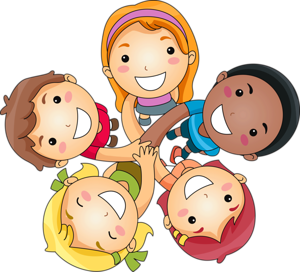 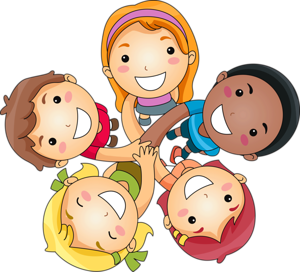 VERSÍCULO: " Não ponha a prova o Senhor, seu Deus." Mt 4.7Tema: Daniel e a mão de Deus na ParedeRESUMO: O rei Belsazar, filho de Nabucodonosor, deu uma grande festa, e usou os copos sagrados de ouro e de prata que seu pai havia tirado do templo de Jerusalém, onde os israelitas adoravam a Deus. Todos começaram a beber vinho neles, e a louvar os deuses de ouro, de prata, de bronze, de madeira e de pedra. De repente, apareceu a mão de um homem e ela começou a escrever na parede. Ao ver a mão, o rei ficou pálido de medo e começou a tremer, da cabeça aos pés. Ele ordenou que chamassem os adivinhos, os sábios e os astrólogos e disse: “Aquele que ler o que está escrito na parede e me explicar o que quer dizer, será a terceira autoridade mais importante no meu reino.” Mas, nenhum deles pôde ler o que estava escrito na parede. Então a rainha mãe disse: há um homem que serviu o seu pai, quando ele era rei, ele pode interpretar sonhos, e resolver assuntos difíceis. Seu nome é Daniel, chame-o e ele explicará o que está escritório na parede. Pediram para chamar a Daniel, e ele se apresentou ao rei e disse o que estava escrito lá: “Oh rei! Você desafiou o Deus vivo, o rei dos céus, e usou os copos consagrados que eram usados no templo de Deus, e o rei louvou outros deuses diante de todos. Esses deuses não falam e não ouvem nada e o rei deu a glória que era de Deus para deuses estranhos. Por isso ele escreveu isso na parede dizendo, MENE, MENE TEQUEL e PARSIM. “Mas então o que significa isso?” - disse o rei. “MENE quer dizer que Deus contou o número de dias do seu reinado, e resolveu terminá-lo. TEQUEL quer dizer que o senhor rei foi pesado na balança e pesou muito pouco. PARSIM quer dizer que o seu reino está dividido, e entregue a outro reino.” Aí o rei Belsazar teve que cumprir o que prometeu, mandou que vestissem Daniel com roupas de púrpura, pusessem uma corrente de ouro no seu pescoço e anunciassem que dali em diante ele seria a terceira pessoa com autoridade no reino. Na mesma noite, o rei Belsazar morreu, e o rei Dario assumiu no seu lugar. (Daniel 5)APLICAÇÃO:     : Vocês se lembram da história do rei Salomão, quando ele construiu o templo de Deus e colocou dentro dele a arca da aliança? Bem, quando Salomão consagrou o Templo, ele consagrou tudo que estava lá dentro. Isso significava que tudo pertencia a Deus, por isso era sagrado. Olha o que a Bíblia diz:" Todos os objetos do templo, ficará separado para mim, e será muito sagrado, diz o Senhor" (Êx:40:10) 
  Você deve aprender que tudo o que pertence a Deus é sagrado. O que significa sagrado? É tudo aquilo que é separado para Deus. Significa que deve ser usado apenas para um único objetivo: Para Deus.
 Vamos dar um exemplo:  Na ceia, quando vamos tomar o vinho e o pão, o pastor ou o líder ora consagrando tanto o vinho quanto o pão para serem usados na ceia. Depois disso, eles não podem ser mais usados para outra coisa somente para a ceia do Senhor. A mesma coisa acontece com o óleo que usamos para ungir as pessoas. Você deve aprender a ter respeito pelas coisas sagradas (a ceia e o óleo da unção, por exemplo). Com isso não se brinca, pois Deus leva sério a maneira como lidamos com as coisas sagradas. Outra coisa sagrada é a Bíblia. Na própria está escrito: As escrituras sagradas de Deus.
  Mas, não são apenas essas coisas que devemos respeitas. Devemos aprender a respeitas as reuniões que fazemos para adorar a Deus, seja na célula ou no prédio da igreja. Algumas crianças e juvenis ficam brincando na hora da oração e do louvor. Elas não entendem que aquele momento foi separado para Deus. Por isso, nessa hora, você não deve fazer outra coisa a não ser orar e adorar ao Senhor Jesus. O tempo que separamos ao Senhor é sagrado e precisamos respeitar isso. Se você quer agradar a Deus comece respeitando a palavra e a Sua Presença nas células e nos cultos.
 O que é temor? Temor de Deus é respeitar a Deus. É reconhecer que Ele é o seu Senhor, o seu dono, e merece o seu respeito. Temer a Deus não é ter medo de Deus, porque Ele é o Senhor, o seu dono, e merece o seu respeito, porque Ele é amor. Você não precisa ter medo de quem ama você. Por exemplo: você deve respeitar seu pai, mas mesmo respeitando- o, você às vezes senta no colo dele, passa a mão no seu rosto, beija e abraça. Por quê? Porque você o ama e ele também ama você. Mas você não pode bater, chutá-lo, xingá-lo, porque isso é falta de respeito.
     Da mesma maneira acontece com Deus, você ama, adora, canta, louva e se alegra na presença dele, mas você deve respeitá-lo. Isso é temor.  OFERTA: Vamos ofertar com alegria